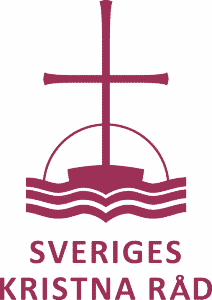 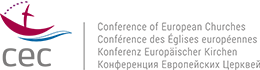 Incidentrapport till SKR (vidare till KEK)Om möjligt svara gärna på engelskaKyrkans namn och samfundstillhörighetRapportörens namnE-post och telefonJag vill rapportera: Incident riktad mot byggnad		Incident riktad mot begravningsplats	Incident riktad mot person		Incident i form av hatbrott		Polisen är informerad 			Datum för incidenten  Beskriv incidenten1. Kriminalitet (t.ex. vandalism mot byggnad/begravningsplats, stöld, klotter …) 2. Kulturarvbrott (t.ex. skadegörelse, stöld, utförsel av äldre kulturföremål …)    3. Hatbrott (t.ex. extremt våld, hot, kränkning, aktivitet på sociala medier …)        4. Annat 					                          		Om foto finns kan de läggas in här.När du skickar in denna incidentrapport samlar vi in kontaktuppgifter om dig, samt vilken kyrka/samfund du rapporterar för.  Vi samlar dessa personuppgifter för att kunna hantera och sammanställa den information du delar i incidentrapporten. I incidentrapporten är det möjligt att dela bilder. I dessa kan personuppgifter förekomma. Vi rekommenderar dig som laddar upp bilder att minimera användningen av personuppgifter och se till att du har tillåtelse att använda dem. I fritextruta kan vi inte garantera att personuppgifter inte förekommer. Vi frågar däremot aldrig direkt om personuppgifter i fritext.Dina personuppgifter kommer inte att skickas vidare i sammanställningen till KEK, Europeiska kyrkokonferensen.